KАРАР                                                                                             РЕШЕНИЕ29 декабрь 2022 й.                             № 255/39                     29 декабря 2022 г.О внесении изменений в решение Совета сельского поселения Месягутовский сельсовет муниципального района Янаульский район Республики Башкортостан от 23 декабря 2021 года № 169/26  «О бюджете сельского поселения Месягутовский сельсовет  муниципального района Янаульский район Республики Башкортостан на 2022 год и на плановый период 2023 и 2024 годов»             В соответствии с Положением о бюджетном процессе в сельском поселении Месягутовский сельсовет муниципального района Янаульский район Республики Башкортостан, утвержденным решением Совета сельского поселения Месягутовский сельсовет муниципального района Янаульский район Республики Башкортостан от 16 июля 2021 года №144/21 Совет сельского поселения Месягутовский сельсовет муниципального района Янаульский район Республики Башкортостан  РЕШИЛ:           1. Решение Совета сельского поселения Месягутовский сельсовет муниципального района Янаульский район Республики Башкортостан от 23 декабря 2021 года №169/26 «О бюджете сельского поселения Месягутовский сельсовет  муниципального района Янаульский район Республики Башкортостан на 2022 год и на плановый период 2023 и 2024 годов» изложить в следующей редакции:           1.1 Утвердить основные характеристики бюджета сельского поселения Месягутовский сельсовет муниципального района Янаульский район Республики Башкортостан (далее сельского поселения) на 2022 год:прогнозируемый общий объем доходов бюджета  сельского поселения в сумме  6 952 260,91 рублей;общий объем расходов бюджета сельского поселения Месягутовский сельсовет муниципального района в сумме 6 954 300,78 рублей. дефицит бюджета сельского поселения Месягутовский сельсовет муниципального района Янаульский район Республики Башкортостан в сумме 2 039,87 рублей.       2. Внести изменения в приложения №1,3,4,5 к Решению Совета и изложить в новой редакции (приложение № 1,3,4,5).       3. Настоящее решение обнародовать в здании администрации сельского поселения Месягутовский сельсовет муниципального района Янаульский район Республики Башкортостан по адресу : 452815, РБ, Янаульский район, с.Месягутово, ул.Мира, д12.         4. Контроль исполнения настоящего решения возложить на постоянную комиссию Совета сельского поселения Месягутовский сельсовет муниципального района Янаульский район Республики Башкортостан по бюджету, налогам и вопросам муниципальной собственности.Глава сельского поселенияМесягутовский сельсовет муниципального районаЯнаульский район Республики Башкортостан                                                             Р.Р.Валиуллина      Обоснование к проекту Решения Совета сельского поселения Месягутовский сельсовет муниципального района Янаульский район Республики Башкортостан « О внесении изменений в решение Совета сельского поселения Месягутовский сельсовет  муниципального района Янаульский район Республики Башкортостан от 29 декабря 2022 года № 255/39 «О бюджете сельского поселения Месягутовский сельсовет  муниципального района Янаульский район Республики Башкортостан на 2022 год и на плановый период 2023 и 2024 годов».             Предполагаемое решение в соответствии с требованиями Бюджетного кодекса Российской Федерации и со статьей 42 Положения  «О бюджетном процессе в сельском поселении Месягутовский сельсовет  муниципального района Янаульский район Республики Башкортостан».            В данном решении предусмотрены следующие изменения:            Плановые показатели доходной части бюджета сельского поселения Месягутовский сельсовет муниципального района Янаульский район Республики Башкортостан на 2022 год увеличены, за счет следующих изменений:-  уменьшением налога на доходы физических лиц на сумму 85 000,00 рублей;- увеличением  плановых показателей по межбюджетным трансфертам на сумму 405 566,51 рублей и составили 6 952 260,91 рублей.            Плановые показатели расходной части бюджета сельского поселения Месягутовский сельсовет муниципального района Янаульский район Республики Башкортостан на 2022 год увеличены на 320 566,51  рублей и составил 6 954 300,78 рублей. По решению Совета сельского поселения о внесении изменений в Решение «О бюджете сельского поселения Месягутовский сельсовет  муниципального района Янаульский район Республики Башкортостан на 2022 год и на плановый период 2023 и 2024 годов» уточнить расходы на:- расходы на выплату заработной платы и внебюджетные фонды в сумме 71 700,00 рублей (благоустройство территории сельского поселения);- на прочие  расходы аппарата управления муниципального образования в сумме 9 388,67 рублей;- на расходы связанные с дорожным хозяйством в сумме 55 566,51 рублей;- на расходы связанные  по благоустройству территорий населенных пунктов в сумме 120 126,92 рублей;-на расходы, связанные на мероприятия в области экологии и природопользования в сумме 71 200 рублей;- на прочие не программные расходы (фин.контроль) в сумме 909,00 рублей- уменьшение расходов на уплату налогов в сумме 8 324,59 рублей.Глава сельского поселенияМесягутовский сельсовет муниципального районаЯнаульский район Республики Башкортостан                                                             Р.Р.Валиуллина        БАШKОРТОСТАН РЕСПУБЛИКАHЫЯNАУЫЛ  РАЙОНЫ МУНИЦИПАЛЬ РАЙОНЫНЫN мeсefyт   АУЫЛ СОВЕТЫ АУЫЛ БИЛEМEHЕ  СОВЕТЫ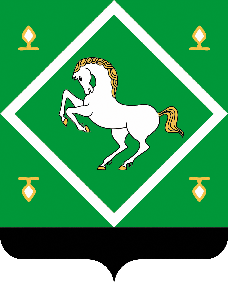 СОВЕТсельского поселенияМЕСЯГУТОВСКИЙ СЕЛЬСОВЕТМУНИЦИПАЛЬНОГО  районаЯНАУЛЬСКИЙ РАЙОН РЕСПУБЛИКИ БАШКОРТОСТАН